   Case Examples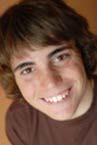 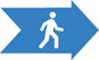 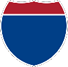 ALEXOregon Standard INDIVIDUALIZED EDUCATION PROGRAMFor an expanded version of Alex’s Case Study please go to https://is.gd/sxxfFt.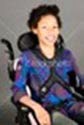 ROLANDAOregon Standard INDIVIDUALIZED EDUCATION PROGRAMFor an expanded version of Rolanda’s Case Study please go to https://is.gd/hTEyoG.ALLISON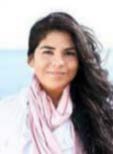 Oregon Standard INDIVIDUALIZED EDUCATION PROGRAMFor an expanded version of Allison’s case study please go to https://is.gd/bBrwv1.   Links to Resources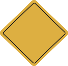 Pre-ETS: Student Inclusion/Invite (if a link does not work, copy and drop it into a web browser)ME! Lessons for Teaching Self-Awareness & Self-Advocacy- https://is.gd/9rV7RY Speaking Up!- https://is.gd/nAk7mfIt’s My Choice/Moving Students Forward- https://is.gd/bk7wEY Dude Where’s My Transition Plan? - https://is.gd/jHYJsCOne Page Profile Resources -https://is.gd/ub9JeH Letter of Introduction- https://is.gd/Yk087oLetter of Introduction Completed Example- https://is.gd/9wXXBF Student Led IEP Template-	https://is.gd/LmggobStudent Led IEP Script- https://is.gd/LeLeUIStudent Owned IEPs Top 10 PDF- https://is.gd/TGEPg1Results of age-appropriate transition assessments, including student’s preferences,interests, needs and strengths (PINS)	34 CFR 300.320(b)(1); 34 CFR 300.43(a)(2)Results of age-appropriate transition assessments, including student’s preferences,interests, needs and strengths (PINS)	34 CFR 300.320(b)(1); 34 CFR 300.43(a)(2)Appropriate, measurable post-secondary goals based upon age-appropriatetransition assessments	34 CFR 300.320(b)(1)Appropriate, measurable post-secondary goals based upon age-appropriatetransition assessments	34 CFR 300.320(b)(1)Transition Services/Activities34 CFR 300.43Course of Study:34 CFR 300.320(b)(2)Agency Participation: To the extent appropriate, with consent of the parents or adult student, the school district must invite a representative of any participating agency likely to be responsible for providing or paying for transition services. 300.321(b)(3)Agency Participation: To the extent appropriate, with consent of the parents or adult student, the school district must invite a representative of any participating agency likely to be responsible for providing or paying for transition services. 300.321(b)(3)Signed consent by Alex’s father for the LEA to communicate with the vocational rehabilitative services officeInvitation to conference for a representative from the VR agencySummary of evaluation completed by vocational rehabilitation with recommendations for the IEP teamSigned consent by Alex’s father for the LEA to communicate with the vocational rehabilitative services officeInvitation to conference for a representative from the VR agencySummary of evaluation completed by vocational rehabilitation with recommendations for the IEP teamAnnual Academic and Functional Goals and ObjectivesAnnual Academic and Functional Goals and ObjectivesGoal Area:34 CFR 300.320(a)(2)(i)Goal Area:34 CFR 300.320(a)(2)(i)Results of age-appropriate transition assessments, including student’s preferences, interests, needs and strengths (PINS)	34 CFR 300.320(b)(1); 34 CFR 300.43(a)(2)Results of age-appropriate transition assessments, including student’s preferences, interests, needs and strengths (PINS)	34 CFR 300.320(b)(1); 34 CFR 300.43(a)(2)Appropriate, measurable post-secondary goals based upon age-appropriatetransition assessments	34 CFR 300.320(b)(1)Appropriate, measurable post-secondary goals based upon age-appropriatetransition assessments	34 CFR 300.320(b)(1)Transition Services/Activities34 CFR 300.43Course of Study:34 CFR 300.320(b)(2)Agency Participation: To the extent appropriate, with consent of the parents or adult student, the school district must invite a representative of any participating agency likely to be responsible for providing or paying for transition services. 300.321(b)(3)Agency Participation: To the extent appropriate, with consent of the parents or adult student, the school district must invite a representative of any participating agency likely to be responsible for providing or paying for transition services. 300.321(b)(3)A consent form signed by Rolanda’s mother indicating that the school district may contact vocational rehabilitative (VR) services inviting them to the IEP meeting to complete a referral for services.A consent form signed by Rolanda’s mother indicating that the school district may contact Social Security Administration (SSA) to invite them to the IEP meeting with plans to analyze Rolanda’s benefits with the family.A consent form signed by Rolanda’s mother indicating that the school district may contact Medicaid to invite them to the IEP meeting to coordinate referrals to outside agencies therapy referrals and transportation coordination.Invitations on file to a representative of VR, SSA, and Medicaid.A consent form signed by Rolanda’s mother indicating that the school district may contact vocational rehabilitative (VR) services inviting them to the IEP meeting to complete a referral for services.A consent form signed by Rolanda’s mother indicating that the school district may contact Social Security Administration (SSA) to invite them to the IEP meeting with plans to analyze Rolanda’s benefits with the family.A consent form signed by Rolanda’s mother indicating that the school district may contact Medicaid to invite them to the IEP meeting to coordinate referrals to outside agencies therapy referrals and transportation coordination.Invitations on file to a representative of VR, SSA, and Medicaid.Annual Academic and Functional Goals and ObjectivesAnnual Academic and Functional Goals and ObjectivesGoal Area:34 CFR 300.320(a)(2)(i)Goal Area:34 CFR 300.320(a)(2)(i)Results of age-appropriate transition assessments, including student’s preferences, interests, needs and strengths (PINS)	34 CFR 300.320(b)(1); 34 CFR 300.43(a)(2)Results of age-appropriate transition assessments, including student’s preferences, interests, needs and strengths (PINS)	34 CFR 300.320(b)(1); 34 CFR 300.43(a)(2)Appropriate, measurable post-secondary goals based upon age-appropriatetransition assessments	34 CFR 300.320(b)(1)Appropriate, measurable post-secondary goals based upon age-appropriatetransition assessments	34 CFR 300.320(b)(1)Transition Services/Activities34 CFR 300.43Course of Study34 CFR 300.320(b)(2)Agency Participation: To the extent appropriate, with consent of the parents or adult student, the school district must invite a representative of any participating agency likely to be responsible for providing or paying for transition services. 300.321(b)(3)Agency Participation: To the extent appropriate, with consent of the parents or adult student, the school district must invite a representative of any participating agency likely to be responsible for providing or paying for transition services. 300.321(b)(3)A consent form signed by Allison, who is 18, indicating that the school district may contact the disability services office at Eastern Oregon University.An invitation to conference in the file, mailed to an individual in the disability services office of Eastern Oregon UniversityA consent form signed by Allison, who is 18, indicating that the school district may contact the disability services office at Eastern Oregon University.An invitation to conference in the file, mailed to an individual in the disability services office of Eastern Oregon UniversityAnnual Academic and Functional Goals and ObjectivesAnnual Academic and Functional Goals and ObjectivesGoal Area:34 CFR 300.320(a)(2)(i)Goal Area:34 CFR 300.320(a)(2)(i)